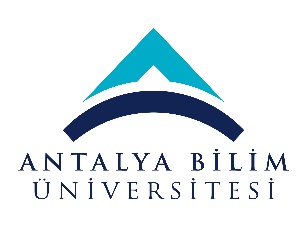 ANTALYA BİLİM ÜNİVERSİTESİ İLİŞİK KESME FORMU/ WITHDRAWAL FORMÖğrenci İşleri Müdürlüğü’ne,To the Directorate of Student Affairs,Tarih/Date ……/……./…….…………………………………………………………………………………………………………………………………………………. dolayı üniversiteden ilişiğimin kesilmesini istiyorum.Gereğini arz ederim.I would like to terminate my relations with the university due to:………………………………………………………………………………………………………………………………………………………………………………………………… Kindly submitted for your necessary action.Adı Soyadı / Full Name İmza/ SignatureÖğrencinin /Student'sÖğrenci No / Student Number:TC Kimlik No / TR. ID Number:Fakülte / Faculty:Bölüm ve Sınıf / Department and class:E-posta / E-mail:Telefon / Phone:Onay Alınması Gereken BirimlerAd SoyadTarihİmzaUnits Approval Requested formFull NameDateSignatureMezunlar ve Kariyer Geliştirme Ofisi(Graduates and Career Development Office) Erasmus KoordinatörlüğüErasmus CoordinationDış İlişkiler ve Uluslararası Öğrenci Ofisi KoordinatörlüğüInternational Relations and International Student OfficeKütüphane ve Dokümantasyon MüdürlüğüDirectorate of Library ServicesBilgi-İşlem MüdürlüğüDirectorate of Information TechnologyMuhasebe MüdürlüğüDirectorate of Accounting Office Öğrenci İşleri Müdürlüğü Directorate of Student Affairs